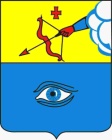 ПОСТАНОВЛЕНИЕ__03.03.2022_                                                                                               № _6/2_ г. ГлазовОб определении мест для отбывания наказания лицами, осужденными к исправительным работам, видов обязательных работа и объектов для отбывания осужденными наказания в виде обязательных работ на территории муниципального образования «Город Глазов» В соответствии со статьями 25, 39 Уголовно-исполнительного кодекса Российской Федерации, руководствуясь подпунктом 53 пункта 1 статья 34 Устава муниципального образования «Город Глазов» Удмуртской Республики, по согласованию с начальником Глазовского межмуниципального филиала Федерального казенного учреждения «Уголовно-исполнительная инспекция» УФСИН России по Удмуртской РеспубликеП О С Т А Н О В Л Я Ю:1. Определить места для отбывания наказания лицами, осужденными к исправительным работам на территории муниципального образования «Город Глазов»:1) Акционерное общество «Реммаш» (по согласованию);2) Муниципальное бюджетное учреждение «Служба эксплуатации и ремонта» муниципального образования «Город Глазов» (по согласованию);3) Муниципальное унитарное предприятие «Жилищно-коммунальное управление» муниципального образования «Город Глазов» (по согласованию); 4) Публичное акционерное общество «Уралхиммаш» (производственная площадка в г. Глазове) (по согласованию); 5) Общество с ограниченной ответственностью «Глазовский комбикормовый завод» (по согласованию);6) Общество с ограниченной ответственностью «Удмуртская птицефабрика» (по согласованию);7) Общество с ограниченной ответственностью Управляющая компания «АБК» (по согласованию);8) Общество с ограниченной ответственностью «Глазовская мебельная фабрика» (по согласованию);9) Глазовский филиал акционерного общества «Дорожное предприятие «Ижевское» (по согласованию);10) Акционерное общество «Глазовский завод Металлист» (по согласованию);11) Обособленное подразделение в г. Глазове АО «ИПОПАТ» (по согласованию);12) Общество с ограниченной ответственностью Швейная фабрика «Рабочая марка» (по согласованию);13) Общество с ограниченной ответственностью рекламно-производственная компания "Неон-Сити" (по согласованию);14) Общество с ограниченной ответственностью «Стройдормашсервис» (по согласованию);15) Общество с ограниченной ответственностью «Твой Дом» (по согласованию);16) Общество с ограниченной ответственностью Управляющая компания «7К» (по согласованию);17) Общество с ограниченной ответственностью «Новая мебельная фабрика» (по согласованию);18) Глазовская дистанция пути Горьковской дирекции инфраструктуры Центральной дирекции инфраструктуры – филиала ОАО «РЖД» (по согласованию).2. Определить объекты для отбывания наказаниями лицами, осужденными к обязательным работам на территории муниципального образования «Город Глазов»:1) Муниципальное бюджетное учреждение «Служба эксплуатации и ремонта» муниципального образования «Город Глазов» (по согласованию);2) Муниципальное унитарное предприятие «Жилищно-коммунальное управление» муниципального образования «Город Глазов» (по согласованию);3) Местная православная религиозная организация Прихода Храма Святого Великомученика и Победоносца Георгия г. Глазова Удмуртской Республики Глазовской Епархии Русской Православной Церкви (по согласованию);4) Военный комиссариат (г. Глазова, Глазовского, Балезинского и Ярского районов Удмуртской Республики) (по согласованию);5) 2 пожарно-спасательный отряд ФПС ГПС Главного управления МЧС России по Удмуртской Республике (по согласованию);6) Местная мусульманская религиозная организация "Махалля" г. Глазова Удмуртской Республики (по согласованию);7) Общество с ограниченной ответственностью «Атланта-Агро» (по согласованию);8) Общество с ограниченной ответственностью Управляющая компания «7К» (по согласованию);9) Общество с ограниченной ответственностью Управляющая компания «АБК» (по согласованию).3. Определить следующие виды обязательных работ для отбывания осужденными наказания в виде обязательных работ на территории муниципального образования «Город Глазов»:- работы по благоустройству прилегающей территории;- работы, не связанные с опасными и вредными условиями труда, не требующие квалификации.4. Рекомендовать руководителям предприятий, учреждений, общественных организаций, указанных в пунктах 1 и 2 настоящего Постановления, обеспечить исполнение законодательства об отбывании наказания лицами, осужденными к обязательным и исправительным работам, по направлению Глазовского межмуниципального филиала Федерального казенного учреждения «Уголовно-исполнительная инспекция» УФСИН России по Удмуртской Республике.5. Признать утратившими силу с Постановления Администрации города Глазова:- от 22.12.2017г. № 6/8 «Об определении мест для отбывания наказания лицами, осужденными к исправительным работам, видов обязательных работа и объектов для отбывания осужденными наказания в виде обязательных работ на территории муниципального образования «Город Глазов»;- от 16.03.2018г. № 6/1 «О внесении изменений в постановление Администрации города Глазова от 22.12.2017г. № 6/8 «Об определении мест для отбывания наказания лицами, осужденными к исправительным работам, видов обязательных работ и объектов для отбывания осужденными наказания в виде обязательных работ на территории муниципального образования «Город Глазов»;- от 27.12.2018г. № 6/6 «О внесении изменений в постановление Администрации города Глазова от 22.12.2017г. № 6/8 «Об определении мест для отбывания наказания лицами, осужденными к исправительным работам, видов обязательных работ и объектов для отбывания осужденными наказания в виде обязательных работ на территории муниципального образования «Город Глазов»;- от 29.01.2019г. № 6/1 «О внесении изменений в постановление Администрации города Глазова от 22.12.2017г. № 6/8 «Об определении мест для отбывания наказания лицами, осужденными к исправительным работам, видов обязательных работ и объектов для отбывания осужденными наказания в виде обязательных работ на территории муниципального образования «Город Глазов»;- от 14.08.2020г. № 6/2 «О внесении изменений в постановление Администрации города Глазова от 22.12.2017г. № 6/8 «Об определении мест для отбывания наказания лицами, осужденными к исправительным работам, видов обязательных работ и объектов для отбывания осужденными наказания в виде обязательных работ на территории муниципального образования «Город Глазов»;- от 06.04.2021г. № 6/1 «О внесении изменений в постановление Администрации города Глазова от 22.12.2017г. № 6/8 «Об определении мест для отбывания наказания лицами, осужденными к исправительным работам, видов обязательных работ и объектов для отбывания осужденными наказания в виде обязательных работ на территории муниципального образования «Город Глазов»;- от 18.06.2021г. № 6/2 «О внесении изменений в постановление Администрации города Глазова от 22.12.2017г. № 6/8 «Об определении мест для отбывания наказания лицами, осужденными к исправительным работам, видов обязательных работ и объектов для отбывания осужденными наказания в виде обязательных работ на территории муниципального образования «Город Глазов»;- от 04.08.2021г. № 6/3 «О внесении изменений в постановление Администрации города Глазова от 22.12.2017г. № 6/8 «Об определении мест для отбывания наказания лицами, осужденными к исправительным работам, видов обязательных работ и объектов для отбывания осужденными наказания в виде обязательных работ на территории муниципального образования «Город Глазов».6. Контроль за исполнением настоящего постановления возложить на руководителя Аппарата Администрации города Глазова.Администрация муниципального образования «Город Глазов» (Администрация города Глазова) «Глазкар» муниципал кылдытэтлэн Администрациез(Глазкарлэн Администрациез)Глава города ГлазоваС.Н. Коновалов